Unit 1B Electronic Structure Review WorksheetCalculate frequency and wavelength using the speed of light formula. Calculate energy using Planck’s equation.Complete attached worksheetDescribe Niels Bohr’s experiment, discovery and atomic model:Describe the modern electron cloud quantum model:Draw an s orbital:Draw a p orbital:Draw a d orbital:Write the electron configuration for copper:Write the noble gas (abbreviated) electron configuration for iodine:1s22s22p63s23p64s23d8 is the electron configuration for what element? [He]2s22p3 is the noble gas (abbreviated) electron configuration for what element?Place the following types of electromagnetic radiation in order of largest wavelength to smallest: red, infrared, orange, radio and tv, violet, x-rays, green, ultraviolet, yellow, gamma, blue, microwave, indigo.Place the following types of electromagnetic radiation in order of largest frequency to smallest: red, infrared, orange, radio and tv, violet, x-rays, green, ultraviolet, yellow, gamma, blue, microwave, indigo.The aufbau principle states:Hund’s rule states:The Pauli principle states:Draw the orbital diagram for magnesium:Is this orbital diagram valid?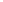 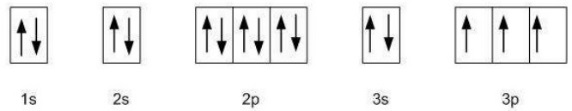 If not, which principle/rule does it violate?If so, which element does it represent?